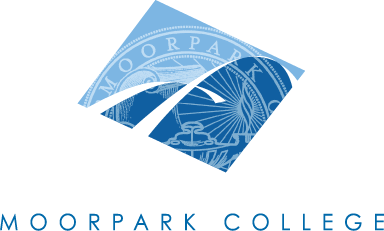 Curriculum CommitteeReviews and recommends to the College President all new courses, new programs, modifications to existing courses and programs, and graduation requirements.  This committee’s charge include these academic and professional matters as identified in Education Code 53200(c): curriculum, including establishing prerequisites and placing courses within disciplines; degree and certificate requirements; and educational program development. GOALS for 2011-2012Implement course cycle of review (5-Year Review)Continue implementation of COR and program cycle of reviewWork towards compliance on repeatability issuesReview prerequisite/corequisite establishment processWork towards compliance on degreesWork on development for additional 1440 degreesDevelop program review processesDevelop rubric for GE course qualification, outcomes, and assessmentDevelop SLO component in CurricUNET procedures and standard policyAGENDAMarch 6, 20121:00 – 2:30pm – A-138TOPICSNOTESACTIONWelcome and approval of previous minutes 2/14/2012 Meeting MinutesInformation itemsUpdates and Technical revisions for courses to be taught in FA12 needed to be submitted to Tech Review by 2/2/12 (Level 4 in CurricUNET). Substantial and Stand Alone New courses to be taught in FA12 needed to be submitted to Tech Review (Level 4 in CurricUNET) by 2/2/12. CORs for September – ACT, SociologyCORs for October – Animal Science/EATMCORs for November – Interior Design, College Strategies, MultimediaCORs for December – Computer Network Sys EngineeringG.   CORs for January – Drafting, Computer Science, Education, LibraryH.    CORs for February – EnglishI.      CORs for March – Child DevelopmentA.B.C.D.  E.F.G.H.I.Discussion         A.   Pre-req policy-awaiting District commentB.   District task force/probationC.   Curricunet training: textbooks and libraryD.   GEO’sE.    Math competencyA.   B.   C.D.E.CURRICULUM REVIEWConsent AgendaTechnical:                        a. Update:ENGL M03                         b. ENGL M13A                         c. ENGL M14                         d. EDU M02Course Inactivation:                      a. ENGL M70                        b. ENGL M71                        c. ENGL M72                        d. CD M01                        e. CD M17                        f. CD M20                        g. CD M27                        h. CD M28                        i. CD M33                     j. CD M34               4. Course Deletion:                    a. ENGL M18                    b. ENGL M21                    c. CD M35                    d. CD M371a.2a.2b.2c.2d.3a.3b.3c.3d.3e.3f.3g.3h.3i.3j.4a.4b.4c.4d.TOPICSNOTESACTIONAction AgendaNew Course Stand Alone (pending program update):                          a.  ENGL M16New Course (part of a program):Substantial:                        a.  CS M122Technical:Update (action item due to multiple GE in same area):Degrees/Programs:1a.2.3a.4.5.6a.Adjournment.  The meeting was adjourned at __________ pm.Adjournment.  The meeting was adjourned at __________ pm.Adjournment.  The meeting was adjourned at __________ pm.Meeting Calendar 2011-2012A-1381st  Tuesday 1:00 pm-2:30pm & 2nd Tuesday 1:00-4:00pmMeeting Calendar 2011-2012A-1381st  Tuesday 1:00 pm-2:30pm & 2nd Tuesday 1:00-4:00pm9/6/20111/10/20129/13/20112/7/201210/4/20112/14/201210/11/20113/6/201211/1/20114/10/201211/8/20115/1/201212/6/20115/8/201212/13/2011